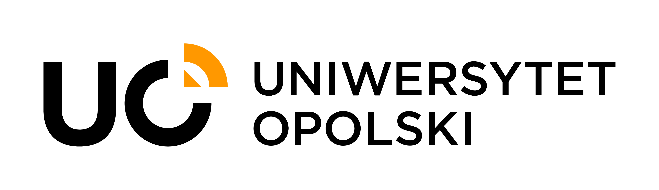 WNIOSEK O DELEGOWANIENr …………………………………..Pan (Pani) ………………………………………………………………………………………….Zatrudniony(a) na stanowisku………………………………………………………………..Wyjazd z ………………………………………… do …………………………….………………Środek lokomocji …………………………………………………………..……………………W terminie …..…………………………………………………………………….……………..W celu ………………………………………………………………………………………….....Źródło finansowania (związane z celem wyjazdu) ……………………………………………......................................................................Podpis osoby wnioskującejPodpis przełożonego                   Podpis dysponenta środków finansowych